ПРОФСОЮЗ РАБОТНИКОВ НАРОДНОГО ОБРАЗОВАНИЯ И НАУКИ РОССИЙСКОЙ ФЕДЕРАЦИИАгаповская районная организация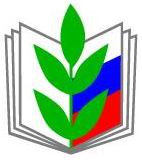 457 400 с. Агаповка                                            ул. Пролетарская, 54  agaprpk@mail.ru8(35140)2-12-03ПОСТАНОВЛЕНИЕО проведении отчетов и выборов профсоюзных органов в 2019 году	В соответствии с Уставом Профсоюза работников народного образования и науки Российской Федерации (ст. 14 (п.6), ст. 31 (п.п.2.16,2.27), постановлением  Исполкома Профсоюза от 23 сентября 2018 г. № 14-1 «О проведении отчетов и выборов профсоюзных органов в 2019-2020 годах», постановлением областного комитета Профсоюза от 02 декабря 2014 г. № 1 «О передаче отдельных полномочий Президиуму областной организации Профсоюза» и истечением сроков полномочий выборных органов первичных, местных организаций Профсоюза, президиум областной организации  Профсоюза ПОСТАНОВЛЯЕТ:1. Провести в 2019 году отчёты и выборы в областной организации Профсоюза.2. Определить следующие сроки проведения отчётно-выборных профсоюзных собраний и конференций:в первичных профсоюзных организациях с 1 февраля по 1 апреля 2019 года;в первичных профсоюзных организаций с правами территориальных, местных организаций Профсоюза с 1 февраля по 1 июля 2019 г. 3. Учесть, что отчёты и выборы в Профсоюзе проводятся в следующей последовательности:профсоюзные собрания в первичных профсоюзных организациях; профсоюзные конференции в территориальных организациях Профсоюза.4. Выборным коллегиальным профсоюзным органам местных организаций Профсоюза, первичных профсоюзных организаций непосредственного подчинения:4.1.Организовать проведение отчётно-выборных профсоюзных собраний и конференций в первичных и местных организациях Профсоюза в единые сроки отчётно-выборной кампании в областной организации Профсоюза. 4.2. В ходе отчётно-выборной кампании:усилить внимание работе с кадрами и активом, подбору резерва на выборные профсоюзные должности, дальнейшему развитию активных форм обучения и вовлечению (избранию) молодёжи в составы выборных коллегиальных профсоюзных органов (в  пределах 20% от их составов);шире информировать членов Профсоюза об итогах работы выборных профсоюзных органов по реализации своих полномочий, активно используя в этих целях Публичный  отчёт за 2018 год;4.3. Информировать областной комитет Профсоюза о предложениях и замечаниях, поступающих в ходе отчетно-выборной кампании от членов Профсоюза и делегатов профсоюзных конференций, а также по изменениям  в Устав Общероссийского Профсоюза образования.4.4. Представить в установленные сроки статистические отчеты по итогам отчетов и выборов в первичных, местных организациях Профсоюза по прилагаемым формам (1 ОВ, 2 ОВ, 3 ОВ, 4 ОВ). 5. Выборным коллегиальным профсоюзным органам местных организаций Профсоюза:5.1. Информировать областной комитет Профсоюза до 1 апреля 2019 года о дате и месте  проведения отчётно-выборных профсоюзных конференций.5.2. Содействовать контрольно-ревизионным комиссиям в проведении финансовых ревизий и проверок соответствующих выборных коллегиальных профсоюзных органов и подготовке их к отчётно-выборной конференции. 6. Контроль за выполнением постановления возложить на председателя Агаповской районной   организации Профсоюза  В.М.Чекменеву.                                                                    Председатель Агаповской районной:                   В.М.Чекменева     организации Профсоюза                                                                    15 января 2019 г.      с.Агаповка                           № 10